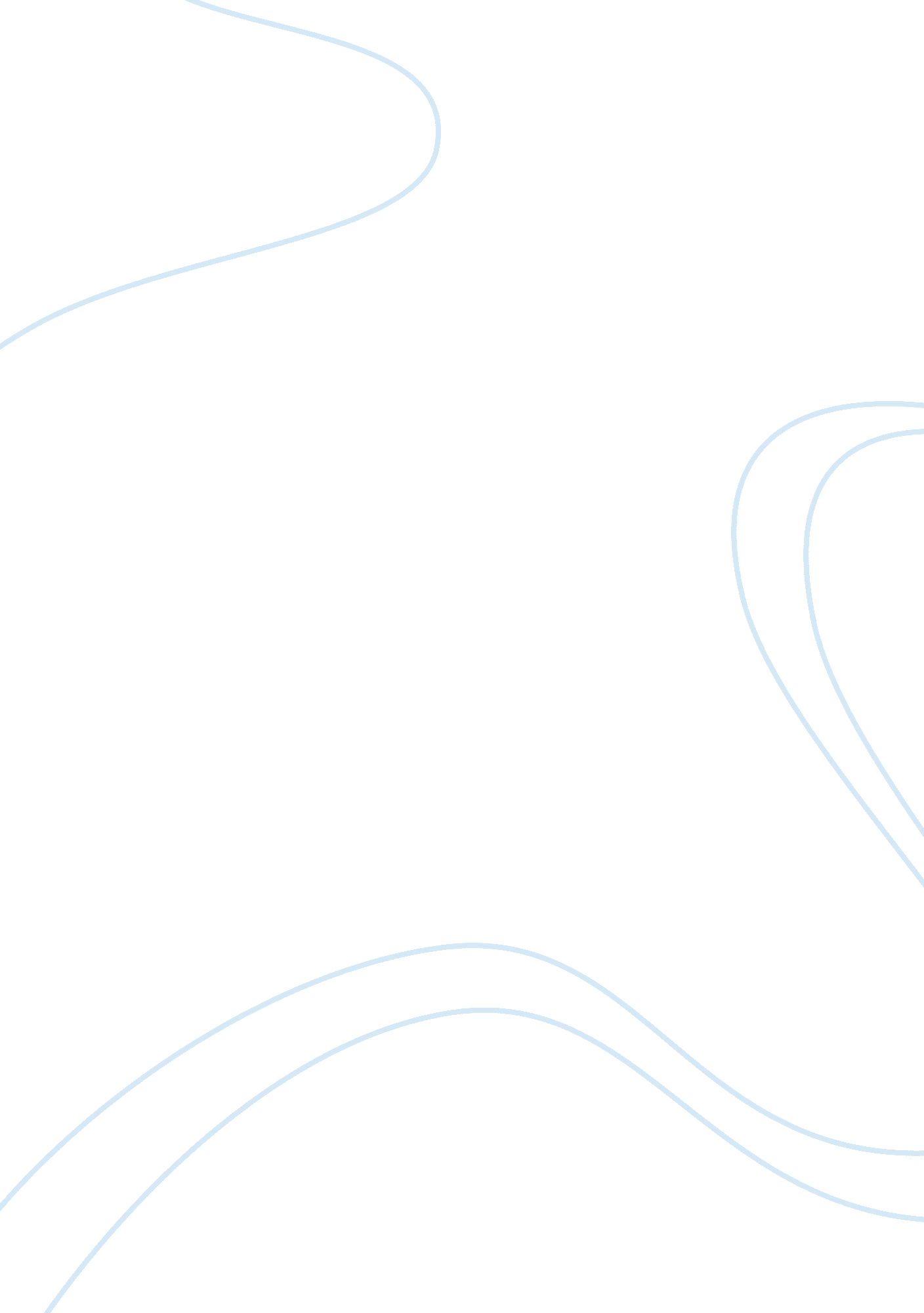 Origin of old-earth geology scientifically and religiously, fairholme, murray, rh...Science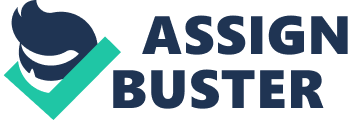 The paper “ Origin of Old-Earth Geology and Its Ramifications for Life in the 21st Century by Mortenson" is a delightful example of an article on science. The origin of the earth is a that has become contentious due to the diverse views. The view from the scientific point of view as well as the religious point of view differs. However, some scientists still believe the religious point of with regards to the age of the earth and creation. The book, therefore, provides information from the point of view of some of the scientist and also the Christian point of view. 

Brief Overview and Main Points 
A group of scientists and non-scientists in the 19th century were responsible for the development of the theory that the earth is more than a billion years old. This marked the beginning of the opposition to the account of the Bible which estimates the earth to be about 6000 years. The emergence of scriptural geologists was due to the opposition of the new theory about the old earth by the other geologist. Fairholme, Murray, Rhind, and Young were among the most influential people who contributed to modern geology. There were fears from the scriptural geologists that if any part of the Biblical account from genesis is rejected, then other parts would also be rejected. This has come to happen and in most parts of Europe and United States of America where there has been an increase in violence, organized crimes, sexual immoralities and drug abuse which are all against the Christian values. The scientific rejection of the existence of God has contributed to immorality in the society which has resulted in a lot of chaos. The evil that has been witnessed in the last 150 years can be attributed to the rejection of God. 

Article Strengths 
The author has introduced the article in a clear manner which makes it easy to understand what the article is about by reading the introduction. The events in the article have also been presented in a sequential manner which plays an essential role in creating an understanding of the article according to the time that different events took place. All the points in the article have been made exceptionally clear. The author has also mentioned different influential people who were involved in different events and hence creating a better of the topic. The contributions that were made by different influential people have been discussed clearly. 

A brief professional background of the influential people regarding the topic has also been provided in the article. The availability of such information enables the readers to create a deeper understanding of the arguments that have been provided by influential people. The writer has also written the article with concision and precision which makes it easy to understand the article. The sentences have well structured and simple language has been used throughout the article. References have also been used throughout the article for supporting the information that has been provided. Comparisons have also been made in the article with regards to the opinion of different people. This enables the readers to analyze the information provided. It also makes it possible for the readers to be convinced that the information that has been provided in is correct. 

Article weaknesses 
The author has made some assumptions in the article which is one of the weaknesses. The author assumes that the readers are Christians and they understand the biblical account. This may, therefore, make it difficult for the readers who are not Christians to understand some arguments that have been presented in the article. However, the author has not made factual errors in the article as it has been clearly referenced. The support of information using evidence is an indication that it is accurate. The scientific methods have been violated to some extent. The author appears to be biased when dealing with some of the information. The author seems to favor the biblical account as compared to the scientific accounts of evolution. The author indicates that the scientific account of the age of the earth is not accurate and may also be a source of chaos. This is because scientific views do not highlight the existence of God. On the other hand, the author seems to be of the idea that the scientists are responsible for most of the evils that have been witnessed in society. The author could have stated his case better by strictly relying on the evidence provided to come up with a solid conclusion. The author could have presented the case better by eliminating the assumptions made. However, the weaknesses do not affect the credibility of the article. 

Conclusion 
In conclusion, the article tries to provide an explanation about the age of the earth. This is through the analysis of the Biblical account as well as the scientific account. The article has some strengths as well as weaknesses. The major strength of the article is its ease of understanding while the major weakness is the bias. 